The Pirates Next Door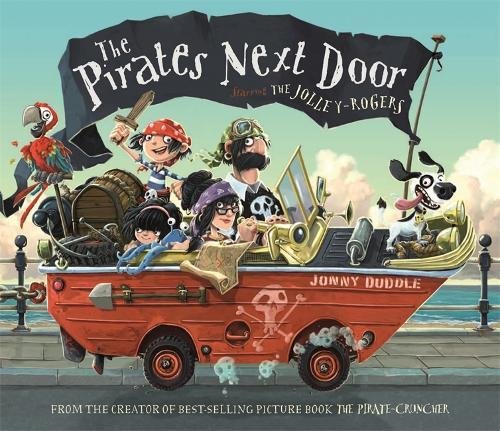 How would you feel living next door to pirates?What would you do if you lived next door to pirates?Dear Councilor, I am writing this letter to complain about the pirates that have moved into my neighbourhood.First, Secondly, Finally, Yours sincerely, ___________________